You must complete 2 under each letter. Show your work in your math notebook. Hard work can be shown through representations (pictures), equations, and well drawn strategies. Keep yourself organized and well written!MATHMarylee had 8 packs of Ginger Ale. Each pack had 6 in it. How many more does Marylee need to have 70?On Monday, Johann bought 8 packs of candy. Each pack had 4 pieces inside. On Tuesday, he bought 9 packs of candy with 7 pieces in each pack. How many pieces of candy did he have in all?The local recreation center is holding basketball tryouts. There are 86 people in line to try out. There will be 7 teams. Each team will have 11 players on it. How many people in line will not make a team?Molly arranges her chairs in 8 rows with 5 chairs in each row. She has 3 chairs left over. How many chairs does she have altogether?Jakari ate ⅛ of a pizza and Diane ate ¼ of a pizza. Jakari says she will end up eating more since 8 is a bigger number. Is Jakari correct? Why or why not?Mrs. Davenport was working on building a fence around her yard for her dog, Sammy. Her yard is 21 feet by 13 feet. In order to ensure Sammy does not escape, how many feet of fencing will she need to build her fence?Edith had to paint 9 octagon shaped stop signs. So far, Edith has painted 6 signs. How many SIDES are left to paint?Write a word problem for the array shown below.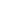 Corey and Zion were completing a scavenger hunt around the school. They counted 7 quadrilaterals, 9 triangles, and 5 pentagons. How many sides did they count on their scavenger hunt?Anthony bought 4 boxes of paper clips to give to his teacher. Each box had 50 paper clips inside. How many paper clips did Anthony give to his teacher?Emily, Cailee, Carmen, and Lizzbeth were collecting One Direction cards. They decided to put their cards together. In all they had 789 cards. Emily had 123, Cailee had 89, and Carmen had 102. Lizzbeth was the biggest fan of all! How many cards did she have?What is the area and perimeter of the rectangle below?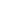 Colin was baking cookies. She kept ⅓ of the cookies for herself. She gave 2/6 of the cookies to Alejandro. Who had more cookies? Explain.Show ½ as many different ways as you can.Cameron is going to buy candy for his friends and family. Each person will get 8 pieces of candy. He must buy candy for his grandma, sister, brother, and 6 friends. How much candy will he need to buy to ensure he has enough?Ms. Walters is arranging her running bibs in a book for her running collection. She has 24 bibs. Name two possibilities in which she could arrange her bibs in her collection book!